2019 金門縣「節能行動家。減碳省錢在我家」社區/學校節能工作坊簡章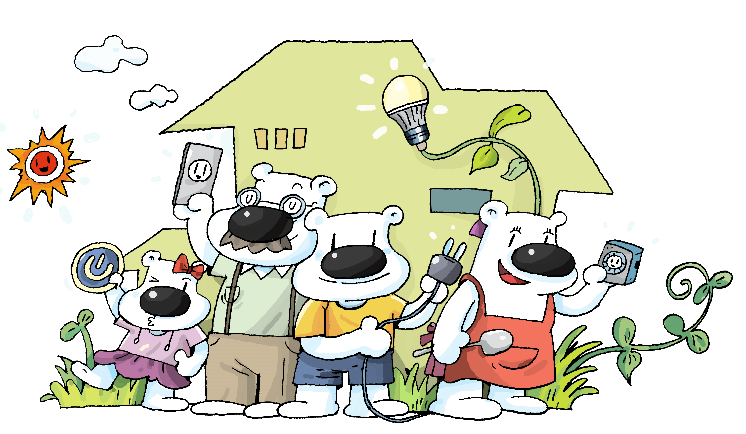 減碳就是守護健康，節能就是珍惜資源、節省電費。節能不是讓生活過得辛苦，而是過得更聰明、更有智慧。邀您一起來當「節能行動家」~一起用行動節能、減碳、環保、省荷包。【指導單位】經濟部能源局、金門縣政府【主辦單位】工業技術研究院、荒野保護協會、金門縣金鼎國小。【活動時間】108年7月2日上午9:00至中午12:00。【課程時間】3小時。【活動地點】金鼎國小活動中心【活動對象】全國各縣市關心節能減碳的民眾。【活動費用】免費(提供午餐)。【準備材料】請攜帶家中任何一期電費單及寶特瓶一支(圓形瓶裝水為佳，勿曲線瓶身)【聯絡方式】學務組長李昕霖325700#23、0972-248-083 Email：hsinlin1014@gmail.com【報名方式】電話報名或E-mail報名表(如附件)，教師請上「全國教師在職進修網」報名。【課程內容】「節能行動家」工作坊【課程影片】請至此連結https://goo.gl/tt2Qd1觀看課程介紹及課程進行方式。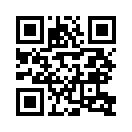 「節能行動家。減碳省錢在我家」節能工作坊報名表(民眾/教師場)請於108年6月28日16:00前E-mail至hsinlin1014@gmail.com或電洽0972-248-083單元課程主題課程內容1地球發燒了全球暖化到底造成什麼危機呢？跟你我生活有什麼關係嗎？我們又該怎麼做呢？2節能四劍客～變身節能屋深入了解節能四大面向，一步步檢視居家主要耗電來源，讓你家成功變身節能屋。3生活節能超簡單節約能源真的很困難嗎？在不影響生活品質的前提下，只要幾個小動作，節能成效就看透。4節能嘻遊記透過有趣的小遊戲，邊玩、邊做、邊體驗，我們的小小動作原來影響這麼大。5居家檢測實驗室想想看、試試看，體驗居家檢測的大改變。6節能行動家就是你只有行動才能守護地球，唯有節能才能永續能源，邀請你一起擔任節能行動家！節能行動從你開始！7/2服務單位姓名葷/素備註1□葷食　□素食2□葷食　□素食3□葷食　□素食4□葷食　□素食5□葷食　□素食6□葷食　□素食7□葷食　□素食8□葷食　□素食9□葷食　□素食10□葷食　□素食11□葷食　□素食12□葷食　□素食13□葷食　□素食14□葷食　□素食15□葷食　□素食16□葷食　□素食17□葷食　□素食18□葷食　□素食